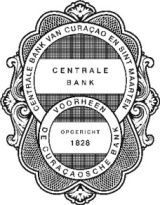 For the exclusive use of 				CENTRALE BANK VAN CURAçAO EN SINT MAARTENBanking Supervision Department							Frequency: quarterlyName of the institution:				Reporting period:CONFIDENTIALBalance receivable at thebeginning of the quarter	NAf		Loans granted during theperiod	NAfAmounts redeemed duringthe period			NAfBalance at the end of thequarter				NAfSigned:							Date: